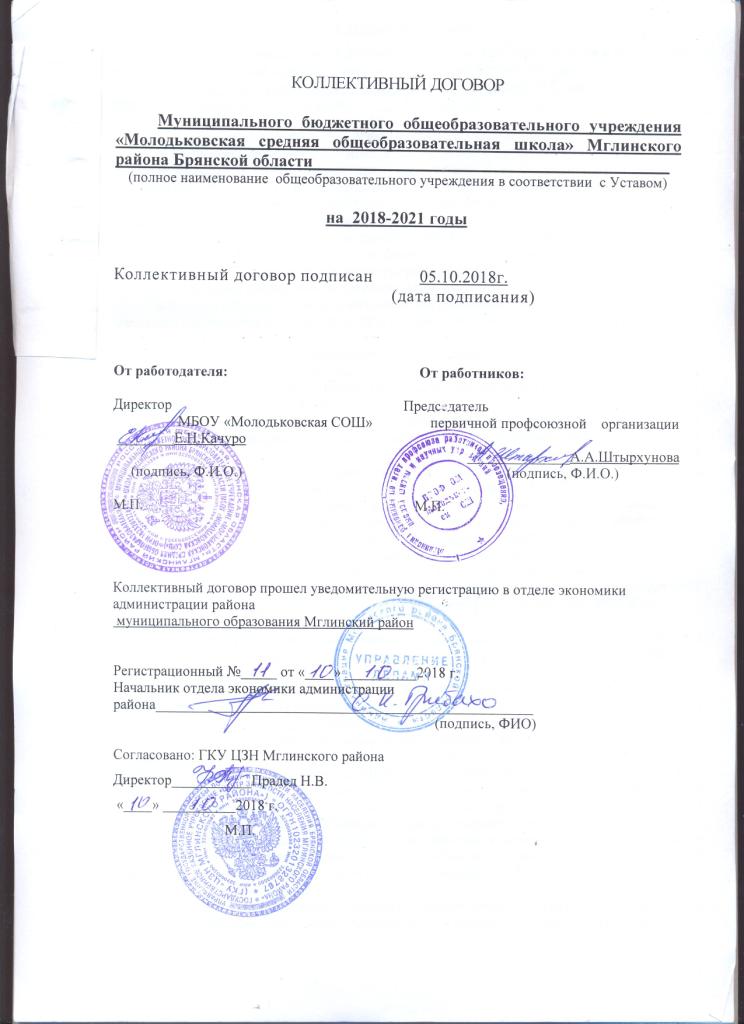 I. Общие положения1.1. Настоящий коллективный договор заключен между работодателем и работниками и является правовым актом, регулирующим социально-трудовые отношения в   Муниципальном  бюджетном общеобразовательном учреждении «Молодьковская средняя общеобразовательная школа» Мглинского района Брянской области___________________________________________________	      (полное наименование общеобразовательного учреждения)1.2. Коллективный договор заключен в соответствии с Трудовым кодексом РФ, иными законодательными и нормативными правовыми актами с целью определения взаимных обязательств работников и работодателя по защите социально-трудовых прав и профессиональных интересов работников общеобразовательного учреждения (далее учреждение) и установлению дополнительных социально-экономических, правовых и профессиональных гарантий, льгот и преимуществ для работников, а также по созданию более благоприятных условий труда по сравнению с установленными законами, иными нормативными правовыми актами и территориальным соглашением.1.3. Сторонами коллективного договора являются:-работники образовательного учреждения, являющиеся членами профсоюза работников народного образования и науки РФ, в лице их представителя - выборного органа первичной профсоюзной организации; -работодатель в лице его представителя – руководителя образовательного учреждения. Работники, не являющиеся членами профсоюза, имеют право уполномочить выборный орган первичной профсоюзной организации представлять их интересы во взаимоотношениях с работодателем  (ст. 30, 31 ТК РФ).1.4.Предметом настоящего договора являются преимущественно дополнительные по сравнению с действующим законодательством положения о формах, системах и размерах оплаты труда; об условиях выплаты пособий  и компенсаций; о механизме регулирования оплаты труда с учетом роста цен, уровня инфляции, выполнения показателей, определенных коллективным договором; о занятости, переобучении, условиях высвобождения работников; о рабочем времени и времени отдыха, включая вопросы предоставления и продолжительности  отпусков; об улучшении условий и охраны труда работников, в том числе женщин и молодежи; о соблюдении интересов работников при приватизации государственного и муниципального имущества; об экологической безопасности и охране здоровья работников на производстве; о гарантиях и льготах работникам, совмещающим работу с обучением; об оздоровлении и отдыхе работников и членов их семей; о частичной или полной оплате питания работников и другие вопросы, определенные сторонами (ст.41 ТК РФ).1.5. Действие настоящего коллективного договора распространяется на всех работников образовательного учреждения, в том числе заключивших трудовой договор о работе по совместительству.1.6. Стороны договорились, что текст коллективного договора должен быть доведен работодателем до сведения работников в течение 7 дней после его подписания. Работодатель обязуется ознакомить с коллективным договором, правилами внутреннего трудового распорядка, иными локальными нормативными актами, непосредственно связанными с трудовой деятельностью  всех работников организации, а также всех вновь поступающих работников при приеме на работу (до подписания трудового договора) под роспись (ст.68 ТК РФ). Коллективный договор в течение семи дней со дня подписания направляется на уведомительную регистрацию в соответствующий орган по труду. Вступление коллективного договора в силу не зависит от факта уведомительной регистрации.1.7. Коллективный договор сохраняет свое действие в случае изменения наименования учреждения, в том числе изменения типа образовательного учреждения (казенное, бюджетное, автономное),  расторжения трудового договора с руководителем образовательного учреждения. 1.8. При реорганизации (слиянии, присоединении, разделении, выделении, преобразовании) образовательного учреждения  коллективный договор сохраняет свое  действие в течение всего срока проведения указанных мероприятий.1.9. При ликвидации образовательного учреждения коллективный договор сохраняет свое действие в течение всего срока проведения ликвидации.1.10. В течение срока действия коллективного договора стороны вправе вносить в него дополнения и изменения на основе взаимной договоренности в порядке, установленном ТК РФ.1.11. В течение срока действия коллективного договора ни одна из сторон не вправе прекратить в одностороннем порядке выполнение принятых на себя обязательств.1.12. Пересмотр обязательств настоящего коллективного договора не может приводить к снижению уровня социально-экономического положения работников образовательного учреждения.1.13. Все спорные вопросы по толкованию и реализации положений коллективного договора решаются сторонами.1.14. Настоящий договор вступает в силу с момента его подписания сторонами и действует три года.1.15. Стороны имеют право продлить действие коллективного договора на срок до трех лет.Раздел 2. Обязательства, права  и ответственность сторон2. Стороны коллективного договора строят свои взаимоотношения на принципах социального партнерства:- равноправие сторон;- уважение и учет интересов сторон;- заинтересованность сторон в участии в договорных отношениях;- содействие государства в укреплении и развитии социального партнерства на демократической основе;- соблюдение сторонами и их представителями законов и иных нормативных правовых актов;- полномочность представителей сторон;- свобода выбора при обсуждении вопросов, входящих в сферу труда;- добровольность принятия сторонами на себя обязательств;- реальность обязательств, принимаемых на себя сторонами;- обязательность выполнения коллективных договоров, соглашений;- контроль за выполнением принятых коллективных договоров, соглашений;- ответственность сторон, их представителей за невыполнение по их вине коллективных договоров, соглашений.  2.1. В целях обеспечения устойчивой и ритмичной работы учреждения, повышения уровня жизни работников:  2.1.1. Работодатель обязуется: (ст.22 ТК РФ):- соблюдать трудовое законодательство и иные нормативные правовые акты, содержащие нормы трудового права, локальные нормативные акты, условия настоящего  коллективного договора, соглашений и трудовых договоров;- предоставлять работникам работу, обусловленную трудовым договором; - обеспечивать безопасность и условия труда, соответствующие государственным нормативным требованиям охраны труда;- обеспечивать работников оборудованием, инструментами, технической документацией и иными средствами, необходимыми для исполнения ими трудовых обязанностей;- обеспечивать работникам равную оплату за труд равной ценности;- выплачивать в полном размере причитающуюся работникам заработную плату в сроки, установленные Трудовым кодексом, настоящим коллективным договором, правилами внутреннего трудового распорядка организации, трудовыми договорами;- вести коллективные переговоры, а также заключать коллективный договор в порядке, установленном Трудовым кодексом;- представлять представителям работников полную и достоверную информацию, необходимую для заключения коллективного договора, соглашения и контроля за их выполнением;- знакомить работников под роспись с принимаемыми локальными  нормативными актами, непосредственно связанными с их трудовой деятельностью;- своевременно выполнять предписания федерального органа исполнительной власти, уполномоченного на проведение государственного надзора и контроля за соблюдением трудового законодательства и иных нормативных правовых актов, содержащих нормы трудового права, других федеральных органов исполнительной власти, осуществляющих функции по контролю и надзору в установленной сфере деятельности, уплачивать штрафы, наложенные за нарушения трудового законодательства и иных нормативных правовых актов, содержащих нормы трудового права;- рассматривать представления соответствующих профсоюзных органов, иных избранных работниками представителей о выявленных нарушениях трудового законодательства и иных актов, содержащих нормы трудового права, принимать меры по их устранению и сообщать о принятых мерах указанным органам и представителям;- создавать условия, обеспечивающие участие работников в управлении организацией, в формах, предусмотренных Трудовым кодексом, иными федеральными законами и настоящим коллективным договором;- обеспечивать бытовые нужды работников, связанные с исполнением ими трудовых обязанностей;- осуществлять обязательное социальное страхование работников в порядке, установленном федеральными законами;- возмещать вред, причиненный работникам в связи с исполнением ими трудовых обязанностей, а также компенсировать моральный вред в порядке и на условиях, которые установлены Трудовым кодексом, другими федеральными законами и иными нормативными правовыми актами РФ;- сообщить причину отказа в письменной форме в срок не позднее чем в течение семи рабочих дней со дня предъявления письменного требования лица, которому отказано в заключении трудового договора (ст. 64 ТК РФ);- исполнять иные обязанности, предусмотренные трудовым законодательством и иными нормативными правовыми актами, содержащими нормы трудового права, коллективным договором, соглашениями, локальными нормативными актами и трудовыми   договорами.2.1.2. Работодатель имеет право:- заключать, изменять и расторгать трудовые договоры с работником в порядке и на условиях, которые установлены Трудовым кодексом РФ, иными федеральными законами;- поощрять работника за добросовестный эффективный труд;- требовать от работника исполнения им трудовых обязанностей предусмотренных должностной инструкцией и настоящим договором, и бережного отношения к имуществу Работодателя и других Работников, соблюдения правил внутреннего трудового распорядка учреждения;- привлекать работника к дисциплинарной и материальной ответственности в порядке, установленном Трудовым кодексом РФ, иными федеральными законами.Дисциплинарное взыскание, за исключением дисциплинарного взыскания за несоблюдение ограничений и запретов, неисполнение обязанностей, установленных законодательством Российской Федерации о противодействии коррупции, не может быть применено позднее шести месяцев со дня совершения проступка, а по результатам ревизии, проверки финансово-хозяйственной деятельности или аудиторской проверки - позднее двух лет со дня его совершения. Дисциплинарное взыскание за несоблюдение ограничений и запретов, неисполнение обязанностей, установленных законодательством Российской Федерации о противодействии коррупции, не может быть применено позднее трех лет со дня совершения проступка. В указанные сроки не включается время производства по уголовному делу (ст. 193 ТК РФ).Материальная ответственность в полном размере причиненного ущерба возлагается на работника в следующих случаях:1) когда в соответствии с настоящим Кодексом или иными федеральными законами на работника возложена материальная ответственность в полном размере за ущерб, причиненный работодателю при исполнении работником трудовых обязанностей;2) недостачи ценностей, вверенных ему на основании специального письменного договора или полученных им по разовому документу;3) умышленного причинения ущерба;4) причинения ущерба в состоянии алкогольного, наркотического или иного токсического опьянения;5) причинения ущерба в результате преступных действий работника, установленных приговором суда;6) причинения ущерба в результате административного правонарушения, если таковое установлено соответствующим государственным органом;7) разглашения сведений, составляющих охраняемую законом тайну (государственную, служебную, коммерческую или иную), в случаях, предусмотренных настоящим Кодексом, другими федеральными законами;8) причинения ущерба не при исполнении работником трудовых обязанностей.Материальная ответственность в полном размере причиненного работодателю ущерба может быть установлена трудовым договором, заключаемым с заместителями руководителя организации, главным бухгалтером (ст. 243 ТК РФ).   2.1.3. Представители работников обязуются:- способствовать устойчивой деятельности организации; росту производительности труда и повышению качества;- нацеливать работников на соблюдение внутреннего трудового распорядка, полное, своевременное и качественное выполнение трудовых обязанностей;- добиваться повышения уровня жизни работников, улучшения условий их труда;- контролировать соблюдение работодателем законодательства о труде и охране труда, соглашений, настоящего коллективного договора, других нормативных актов, действующих в соответствии с законодательством в организации.    2.1.4. Работники обязуются: (ст.21 ТК РФ):- добросовестно исполнять свои трудовые обязанности, возложенные на них трудовым договором;- соблюдать правила внутреннего трудового распорядка; - соблюдать трудовую дисциплину;- выполнять установленные нормы труда;- соблюдать требования по охране труда и обеспечению безопасности труда;- бережно относиться к имуществу работодателя (в том числе к имуществу третьих лиц, находящемуся у работодателя, если работодатель несет ответственность за сохранность этого имущества) и других работников;- незамедлительно сообщать работодателю либо непосредственному руководителю о возникновении ситуации, представляющей угрозу жизни и здоровью людей, сохранности имущества работодателя (в том числе имущества третьих лиц, находящегося у работодателя, если работодатель несет ответственность за сохранность этого имущества).  2.1.5. Работники имеют право на:- заключение, изменение и расторжение трудового договора в порядке и на условиях, которые установлены Трудовым кодексом РФ, иными федеральными законами;- предоставление им работы, обусловленной трудовым договором;- своевременную и в полном объеме выплату заработной платы;- отдых, обеспечиваемый установлением нормальной продолжительности рабочего времени, предоставлением еженедельных выходных дней, нерабочих праздничных дней, оплачиваемых ежегодных отпусков;- защиту своих трудовых прав, свобод и законных интересов всеми, не запрещенными законом способами;- обязательное социальное страхование в случаях, предусмотренных федеральными законами;- иные права, предусмотренные законодательством.2.2. Обязательства работодателя перед уполномоченными представителями работников:2.2.1. Работодатель (его представитель) признает право выборного представительного  органа  работников на ведение переговоров и заключение коллективного договора от имени  работников учреждения.  2.2.2. Работодатель обязуется содействовать деятельности профсоюзной организации, ее органов, членов выборных профсоюзных органов, профсоюзного актива со стороны руководителей учреждения и структурных подразделений, других должностных лиц; не вмешиваться в деятельность профсоюзной организации; не ограничивать законные права работников и их полномочных представителей; не препятствовать осуществлению этих прав. 2.2.3. Работодатель обязуется создавать условия для лиц, участвующих в коллективных переговорах, подготовке проекта коллективного договора, освобождать их от основной работы с сохранением среднего заработка на срок, определенный соглашением сторон, но не более трех месяцев (ст.39 ТК РФ).  2.2.4. Оплату услуг экспертов, специалистов и посредников производить приглашающей стороной. По соглашению сторон оплата услуг экспертов, специалистов и посредников может производиться на условиях, указанных в коллективном договоре (ст.39 ТК РФ).  2.2.5. Работодатель обязуется, что представители работников, участвующие в коллективных переговорах, в период их ведения не могут быть без предварительного согласия органа, уполномочившего их представительство, подвергнуты дисциплинарному взысканию, переведены на другую работу или уволены по инициативе работодателя, за исключением случая расторжения трудового договора за совершение проступка, за который законодательством предусмотрено увольнение с работы. 2.2.6. Стороны обязуются совместно принимать оперативные меры по предупреждению и своевременному рассмотрению коллективного трудового спора.2.2.7. Работник имеет право обратиться в суд за разрешением индивидуального трудового спора в течение трех месяцев со дня, когда он узнал или должен был узнать о нарушении своего права, а по спорам об увольнении - в течение одного месяца со дня вручения ему копии приказа об увольнении либо со дня выдачи трудовой книжки.2.2.8. За разрешением индивидуального трудового спора о невыплате или неполной выплате заработной платы и других выплат, причитающихся работнику, он имеет право обратиться в суд в течение одного года со дня установленного срока выплаты указанных сумм, в том числе в случае невыплаты или неполной выплаты заработной платы и других выплат, причитающихся работнику при увольнении.2.2.9. Работодатель имеет право обратиться в суд по спорам о возмещении работником ущерба, причиненного работодателю, в течение одного года со дня обнаружения причиненного ущерба.При пропуске по уважительным причинам сроков, установленных частями первой, второй и третьей статьи 392 ТК РФ, они могут быть восстановлены судом.III. Трудовые отношения3.1. Трудовые отношения при поступлении на работу оформляются заключением письменного трудового договора. Содержание трудового договора, порядок его заключения, изменения и расторжения определяются в соответствии с ТК РФ, другими законодательными и нормативными правовыми актами, Уставом образовательного учреждения и не могут ухудшать положение работников по сравнению с действующим трудовым законодательством, а также отраслевым территориальным соглашением и настоящим коллективным договором.3.2. Трудовой договор заключается с работником в письменной форме в двух  экземплярах, каждый из которых подписывается работодателем и работником.Трудовой договор является основанием для издания приказа о приеме на работу.3.3. Трудовой договор с работником, как правило, заключается на неопределенный срок.Срочный трудовой договор может заключаться по инициативе работодателя либо работника только в случаях, предусмотренных ст. 59 ТК РФ либо иными федеральными законами. 3.4. В трудовом договоре оговариваются обязательные условия трудового договора, предусмотренные ст. 57 ТК РФ, в том числе объем учебной нагрузки, режим и продолжительность рабочего времени, льготы и компенсации.Условия трудового договора могут быть изменены только по соглашению сторон и в письменной форме (ст. 72 ТК РФ).Работодатель не вправе требовать от работника выполнения работы, не обусловленной трудовым договором.3.5. При приеме на работу педагогических работников, имеющих действующую квалификационную категорию, испытательный срок не устанавливается.3.6. Объем учебной нагрузки (педагогической работы) педагогическим работникам устанавливается работодателем исходя из количества часов по учебному плану, программам, обеспеченности кадрами, других конкретных условий в данном учреждении по согласованию с выборным органом первичной профсоюзной организации. Объем учебной нагрузки педагогического работника оговаривается в трудовом договоре и может быть изменен сторонами только с письменного согласия работника.Учебная нагрузка на новый учебный год учителей и других работников, ведущих преподавательскую работу помимо основной работы, устанавливается руководителем образовательного учреждения по согласованию с выборным органом первичной профсоюзной организации. Эта работа завершается до окончания учебного года и ухода работников в отпуск для определения классов и учебной нагрузки в новом учебном году.Работодатель должен ознакомить педагогических работников до ухода в очередной отпуск с их учебной нагрузкой  на новый учебный год в письменной форме.3.7. При установлении учителям, для которых данное образовательное учреждение является местом основной работы, учебной нагрузки на новый учебный год, как правило, сохраняется ее объем и преемственность преподавания предметов в классах. Объем учебной нагрузки, установленный учителям в начале учебного года, не может быть уменьшен по инициативе администрации в текущем учебном году, а также при установлении ее на следующий учебный год, за исключением случаев уменьшения количества часов по учебным планам и программам, сокращения количества классов.В зависимости от количества часов, предусмотренных учебным планом, учебная нагрузка учителей может быть разной в первом и втором учебных полугодиях.Объем учебной нагрузки учителей больше или меньше нормы часов за ставку заработной платы устанавливается только с их письменного согласия.3.8. Преподавательская  работа лицам, выполняющим ее помимо основной работы в том же образовательном учреждении, а также педагогическим работникам других образовательных учреждений и работникам предприятий, учреждений и организаций (включая работников органов управления образованием и учебно-методических кабинетов, центров) предоставляется только в том случае, если учителя, для которых данное образовательное учреждение является местом основной работы, обеспечены преподавательской работой в объеме не менее чем на ставку заработной платы.3.9. Учебная нагрузка учителям, находящимся в отпуске по уходу за ребенком до исполнения им возраста трех лет, в длительном отпуске сроком до одного года, устанавливается на общих основаниях и передается на этот период для выполнения другими учителями.3.10. Учебная нагрузка на выходные и нерабочие праздничные дни не планируется.3.11. Уменьшение или увеличение учебной нагрузки учителя в течение учебного года по сравнению с учебной нагрузкой, оговоренной в трудовом договоре или приказе  руководителя образовательного учреждения, возможны только:а) по взаимному согласию сторон;б) по инициативе работодателя в случаях:- уменьшения количества часов по учебным планам и программам, сокращения количества классов (групп);- восстановления на работе учителя, ранее выполнявшего эту учебную нагрузку;- возвращения на работу женщины, прервавшей отпуск по уходу за ребенком до достижения им возраста трех лет, или после окончания этого отпуска;-возвращения на работу педагогических работников по окончанию длительного отпуска сроком до одного года.В указанных в подпункте “б” случаях для изменения учебной нагрузки по инициативе работодателя согласие работника не требуется.3.12. По инициативе работодателя изменение определенных сторонами условий трудового договора допускается, как правило, только на новый учебный год в связи с изменениями организационных или технологических условий труда (изменение числа классов-комплектов, групп или количества обучающихся (воспитанников), изменение количества часов работы по учебному плану, проведение эксперимента, изменение сменности  работы учреждения, а также изменение образовательных программ и т.д.) при продолжении работником  работы без изменения его трудовой функции (работы по определенной специальности, квалификации или должности) (ст. 74 ТК РФ).   В течение учебного года изменение определенных сторонами условий трудового договора допускается только в исключительных случаях, обусловленных обстоятельствами, не зависящими от воли сторон.   О введении изменений, определенных сторонами условий трудового договора,  работник должен быть уведомлен работодателем в письменной форме не позднее, чем за 2 месяца (ст. 74, 162 ТК РФ).     Если работник не согласен с продолжением работы в новых условиях, то работодатель обязан в письменной форме предложить ему иную имеющуюся в образовательном учреждении работу, соответствующую состоянию его здоровья.3.13. Работодатель обязан при приеме на работу (до подписания трудового договора с работником) ознакомить его под роспись с настоящим коллективным договором, Уставом образовательного учреждения, правилами внутреннего трудового распорядка и иными локальными нормативными актами, действующими в образовательном учреждении.3.14. Работодатель обеспечивает в установленном трудовым законодательством порядке реализацию мер защиты персональных данных работников.3.15. Прекращение трудового договора с работником может производиться только по основаниям, предусмотренным ТК РФ и иными федеральными законами (ст. 77 ТК РФ).      3.16 Лица, получившие общее образование и достигшие возраста пятнадцати лет, могут заключать трудовой договор для выполнения легкого труда, не причиняющего вреда их здоровью. Лица, достигшие возраста пятнадцати лет и в соответствии с федеральным законом, оставившие общеобразовательную организацию до получения основного общего образования или отчисленные из указанной организации и продолжающие получать общее образование в иной форме обучения, могут заключать трудовой договор для выполнения легкого труда, не причиняющего вреда их здоровью и без ущерба для освоения образовательной  программ».  С письменного согласия одного из родителей (попечителя) и органа опеки и попечительства трудовой договор может быть заключен с лицом, получившим общее образование и достигшим возраста четырнадцати лет, для выполнения легкого труда, не причиняющего вреда его здоровью, либо с лицом, получающим общее образование и достигшим возраста четырнадцати лет, для выполнения в свободное от получения образования время легкого труда, не причиняющего вреда его здоровью и без ущерба для освоения образовательной программы (ст.63 ТК РФ). Запрещается отказывать в заключении трудового договора женщинам по мотивам, связанным с беременностью или наличием детей. Запрещается отказывать в заключении трудового договора работникам, приглашенным в письменной форме на работу в порядке перевода от другого работодателя, в течение одного месяца со дня увольнения с прежнего места работы.         В трудовом договоре могут предусматриваться дополнительные условия, не ухудшающие положение работника по сравнению с установленным трудовым законодательством и иными нормативными правовыми актами, содержащими нормы трудового права, коллективным договором, соглашениями, локальными нормативными актами, в частности:- об уточнении места работы (с указанием структурного подразделения и его местонахождения) и (или) о рабочем месте;- об испытании;- о неразглашении охраняемой законом тайны (государственной, служебной, коммерческой и иной);- об обязанности работника отработать после обучения не менее установленного договором срока, если обучение проводилось за счет средств Работодателя;- о видах и об условиях дополнительного страхования работника;- об уточнении применительно к условиям работы данного работника прав и обязанностей работника и Работодателя, установленных трудовым законодательством и иными нормативными правовыми актами, содержащими нормы трудового права.Работодатель и работники обязуются выполнять условия заключенного трудового договора. Работодатель не вправе требовать от работников выполнения работы, не обусловленной трудовым договором. Работодатель обязуется обеспечивать полную занятость работника в соответствии с его должностью (должностной инструкцией), профессией, квалификацией.  По соглашению сторон трудового договора работнику как при приеме на работу, так и впоследствии может устанавливаться неполное рабочее время (неполный рабочий день (смена) и (или) неполная рабочая неделя, в том числе с разделением рабочего дня на части). Неполное рабочее время может устанавливаться как без ограничения срока, так и на любой согласованный сторонами трудового договора срок. Работодатель обязан устанавливать неполное рабочее время по просьбе беременной женщины, одного из родителей (опекуна, попечителя), имеющего ребенка в возрасте до четырнадцати лет (ребенка-инвалида в возрасте до восемнадцати лет), а также лица, осуществляющего уход за больным членом семьи в соответствии с медицинским заключением, выданным в  порядке, установленном федеральными законами и иными нормативными правовыми актами Российской Федерации. При этом неполное рабочее время устанавливается на удобный для работника срок, но не более чем на период наличия обстоятельств, явившихся основанием для обязательного установления неполного рабочего времени, а режим рабочего времени и времени отдыха, включая продолжительность ежедневной работы (смены), время начала и окончания работы, время перерывов в работе, устанавливается в соответствии  с пожеланиями работника с учетом условий  производства (работы) у данного работодателя (ст.93 ТК РФ). Перевод работников на другую работу без их согласия допускается лишь в случаях, указанных в законодательстве. Трудовой  договор может быть расторгнут работодателем в случаях:1) ликвидации организации 2) сокращения численности или штата работников организации, индивидуального предпринимателя;3) несоответствия работника занимаемой должности или выполняемой работе вследствие недостаточной квалификации, подтвержденной результатами аттестации;4) смены собственника имущества организации (в отношении руководителя организации, его заместителей и главного бухгалтера);5) неоднократного неисполнения работником без уважительных причин трудовых обязанностей, если он имеет дисциплинарное взыскание;6) однократного грубого нарушения работником трудовых обязанностей:а) прогула, то есть отсутствия на рабочем месте без уважительных причин в течение всего рабочего дня (смены), независимо от его (ее) продолжительности, а также в случае отсутствия на рабочем месте без уважительных причин более четырех часов подряд в течение рабочего дня (смены);б) появления работника на работе (на своем рабочем месте либо на территории организации - работодателя или объекта, где по поручению работодателя работник должен выполнять трудовую функцию) в состоянии алкогольного, наркотического или иного токсического опьянения;в) разглашения охраняемой законом тайны (государственной, коммерческой, служебной и иной), ставшей известной работнику в связи с исполнением им трудовых обязанностей, в том числе разглашения персональных данных другого работника;г) совершения по месту работы хищения (в том числе мелкого) чужого имущества, растраты, умышленного его уничтожения или повреждения, установленных вступившим в законную силу приговором суда или постановлением судьи, органа, должностного лица, уполномоченных рассматривать дела об административных правонарушениях;д) установленного комиссией по охране труда или уполномоченным по охране труда нарушения работником требований охраны труда, если это нарушение повлекло за собой тяжкие последствия (несчастный случай на производстве, авария, катастрофа) либо заведомо создавало реальную угрозу наступления таких последствий;7) совершения виновных действий работником, непосредственно обслуживающим денежные или товарные ценности, если эти действия дают основание для утраты доверия к нему со стороны работодателя;7.1) непринятия работником мер по предотвращению или урегулированию конфликта интересов, стороной которого он является, непредставления или представления неполных или недостоверных сведений о своих доходах, расходах, об имуществе и обязательствах имущественного характера либо непредставления или представления заведомо неполных или недостоверных сведений о доходах, расходах, об имуществе и обязательствах имущественного характера своих супруга (супруги) и несовершеннолетних детей, открытия (наличия) счетов (вкладов), хранения наличных денежных средств и ценностей в иностранных банках, расположенных за пределами территории Российской Федерации, владения и (или) пользования иностранными финансовыми инструментами работником, его супругом (супругой) и несовершеннолетними детьми в случаях, предусмотренных настоящим Кодексом, другими федеральными законами, нормативными правовыми актами Президента Российской Федерации и Правительства Российской Федерации, если указанные действия дают основание для утраты доверия к работнику со стороны работодателя. Понятие "иностранные финансовые инструменты" используется в настоящем Кодексе в значении, определенном Федеральным законом от 7 мая 2013 года N 79-ФЗ "О запрете отдельным категориям лиц  открывать и иметь счета (вклады), хранить наличные денежные средства и ценности в иностранных банках, расположенных за пределами территории Российской Федерации, владеть и (или) пользоваться иностранными финансовыми инструментами";8) совершения работником, выполняющим воспитательные функции, аморального проступка, несовместимого с продолжением данной работы;9) принятия необоснованного решения руководителем организации (филиала, представительства), его заместителями и главным бухгалтером, повлекшего за собой нарушение сохранности имущества, неправомерное его использование или иной ущерб имуществу организации;10) однократного грубого нарушения руководителем организации (филиала, представительства), его заместителями своих трудовых обязанностей;11) представления работником работодателю подложных документов при заключении трудового договора;12) предусмотренных трудовым договором с руководителем организации, членами коллегиального исполнительного органа организации;13) в других случаях, установленных трудовым законодательством и иными федеральными законами.Расторжение трудового договора по инициативе работодателя с беременными женщинами (ст.261 ТК РФ) не допускается, за исключением случаев ликвидации организации.В случае истечения срочного трудового договора в период беременности женщины работодатель обязан по ее письменному заявлению и при предоставлении медицинской справки продлить срок действия трудового договора до окончания беременности, а при предоставлении ей в установленном порядке отпуска по беременности и родам - до окончания такого отпуска. Женщина, срок действия трудового договора с которой был продлен до окончания беременности, обязана по запросу работодателя, но не чаще чем один раз в три месяца, предоставлять  медицинскую справку, подтверждающую состояние беременности. Если при этом женщина фактически продолжает работать после окончания беременности, то работодатель имеет право расторгнуть трудовой договор с ней в связи с истечением срока его действия в течение недели со дня, когда работодатель узнал или должен был узнать о факте окончания беременности.  Расторжение трудового договора с женщинами, имеющими детей в возрасте до 3 лет, одинокими матерями, воспитывающими ребенка в возрасте до 14-ти лет (ребенка - инвалида до 18 лет), другими  лицами, воспитывающими указанных детей без матери, по инициативе работодателя не допускается (за исключением увольнения по основаниям, предусмотренным пунктами 1, 5-8, 10 или 11 части первой ст.81 или п.2 ст.336 ТК РФ). Расторжение трудового договора с работником – членом профсоюза по инициативе работодателя, в соответствии с пунктами 2, 3 или 5 части первой статьи 81 ТК РФ, производится только с соблюдением процедур, предусмотренных статьями 82 и 373 Трудового кодекса. Расторжение трудового договора с работниками моложе 18 лет по инициативе работодателя (за исключением случая ликвидации учреждения) помимо соблюдения общего порядка допускается только с согласия государственной инспекции труда по Брянской области и районной  комиссии по делам несовершеннолетних и защите их прав (ст.269 ТК РФ).  Не допускается увольнение работника по инициативе работодателя (за исключением случая ликвидации организации) в период его временной нетрудоспособности и в период пребывания в отпуске.  Трудовой договор с руководителем учреждения прекращается помимо оснований, предусмотренных Трудовым Кодексом и иными федеральными законами, по следующим основаниям:1) в связи с отстранением от должности руководителя организации - должника в соответствии с законодательством о несостоятельности (банкротстве);2) в связи с принятием уполномоченным органом юридического лица, либо собственником имущества организации, либо уполномоченным собственником лицом (органом) решения о прекращении трудового договора;3) несоблюдение установленного в соответствии со статьей 145 Трудового Кодекса предельного уровня соотношения среднемесячной заработной платы главного бухгалтера муниципального учреждения и среднемесячной заработной платы работников учреждения;4) иные основания, предусмотренные трудовым договором (ст. 278 ТК РФ). В случае прекращения трудового договора с руководителем учреждения в соответствии с пунктом 2 части первой статьи 278 Трудового Кодекса при отсутствии виновных действий (бездействия) руководителя ему выплачивается компенсация в размере, определяемом трудовым договором, но не ниже трехкратного среднего месячного заработка, за исключением случаев, предусмотренных Трудовым  КодексомРаботодатель и выборный орган первичной профсоюзной организации (полномочный представительный орган работников) обязуются совместно разрабатывать программы (планы) обеспечения занятости и меры по социальной защите работников, высвобождаемых в результате реорганизации, ликвидации организации, сокращения объемов производства, при ухудшении финансово - экономического положения организации, введения технологических изменений, влекущих за собой изменение условий труда работников и по другим  вопросам, затрагивающим интересы работников.IV . Профессиональная подготовка, переподготовка и повышение квалификации работников4. Стороны пришли к соглашению в том, что:4.1. Работники имеют право на профессиональную подготовку, переподготовку и повышение квалификации, включая обучение новым профессиям и специальностям. Указанное право реализуется путем заключения дополнительного договора между работником и Работодателем.В случаях, предусмотренных законодательством РФ, Работодатель обязан проводить повышение квалификации работников, если это является условием выполнения работниками определенных видов деятельности. Работникам, проходящим профессиональную подготовку, Работодатель создает необходимые условия для совмещения работы с обучением и предоставляет гарантии, установленные законодательством РФ.Работодатель определяет необходимость профессиональной подготовки и переподготовки кадров для нужд образовательного учреждения.4.2. Работодатель по согласованию с выборным органом первичной профсоюзной организации определяет формы профессиональной подготовки, переподготовки и повышения квалификации работников, перечень необходимых профессий и специальностей на каждый календарный год с учетом перспектив развития образовательного учреждения.4.3. Работодатель обязуется:4.3.1. Организовывать профессиональную подготовку, переподготовку и повышение квалификации работников не реже одного раза в три года.4.3.2.  При направлении работодателем работника на профессиональное обучение или дополнительное профессиональное образование, на прохождение  независимой оценки квалификации на соответствие положениям профессионального стандарта или квалификационным требованиям, установленным федеральными законами и иными нормативными правовыми актами Российской Федерации (далее - независимая оценка квалификации), с отрывом от работы за ним сохраняются место работы (должность) и средняя заработная плата по основному месту работы. Работникам, направляемым на профессиональное обучение или дополнительное профессиональное образование, на прохождение независимой оценки квалификации с отрывом от работы в другую местность, производится оплата командировочных расходов в порядке и размерах, которые предусмотрены для лиц, направляемых в служебные командировки (ст. 187 ТК РФ).4.3.3. Предоставлять гарантии и компенсации работникам, совмещающим работу с успешным обучением в учреждениях высшего и профессионального образования при получении ими образования соответствующего уровня впервые в порядке, предусмотренном ст. 173-174,176 ТК РФ. Предоставлять гарантии и компенсации, предусмотренные ст. 173-174,176 ТК РФ, также работникам, получающим второе профессиональное образование соответствующего уровня в рамках прохождения профессиональной подготовки, переподготовки, повышения квалификации, обучения вторым профессиям (например, если обучение осуществляется по профилю деятельности образовательного учреждения, по направлению работодателя или органов управления образованием).4.3.4. Создавать условия для прохождения педагогическими работниками аттестации в соответствии с Положением о порядке аттестации педагогических работников муниципальных образовательных учреждений и по ее результатам устанавливать работникам соответствующую полученным квалификационным категориям оплату труда со дня вынесения решения аттестационной комиссией.V. Высвобождение работников и содействие их трудоустройству5. Работодатель обязуется:5.1. Уведомлять выборный орган первичной профсоюзной организации в письменной  форме о сокращении численности или штата работников не позднее, чем за два месяца до начала проведения соответствующих мероприятий, а в случае, если решение о сокращении численности или штата работников может привести к массовому увольнению работников – не позднее чем за три месяца до его начала (ст. 82 ТК РФ).Работодатель и выборный орган первичной профсоюзной организации (полномочный представительный орган работников) обязуются совместно разрабатывать программы (планы) обеспечения занятости и меры по социальной защите работников, высвобождаемых в результате реорганизации, ликвидации организации, сокращения объемов производства, при ухудшении финансово - экономического положения организации, введения технологических изменений, влекущих за собой изменение условий труда работников и по другим вопросам, затрагивающим интересы работников.Работодатель принимает локальные нормативные акты, содержащие нормы трудового права, с учетом мнения выборного органа первичной профсоюзной организации с соблюдением требований ст.372 ТК РФ.С целью использования внутрипроизводственных резервов для сохранения рабочих мест работодатель обязуется:- отказаться от проведения сверхурочных работ (или сократить их количество), работ в выходные и праздничные дни;- приостанавливать наем рабочей силы до тех пор, пока не будут трудоустроены все высвобождаемые работники организации;- выявить возможности внутрипроизводственных перемещений работников;- по соглашению с работниками перевести их на неполное рабочее время (ст.93 ТК РФ) или во изменение условий трудового договора предусмотреть неполное рабочее время в отдельных подразделениях, в целом по учреждению с предупреждением о том работников не позднее, чем за два месяца (ст.74 ТК РФ). Отмена режима неполного рабочего времени производится работодателем с учетом мнения представительного органа работников учреждения;- в первую очередь расторгать трудовые договоры с временными и совместителями;- провести другие мероприятия с целью предотвращения или уменьшения массового высвобождения работников.Предлагаемые меры могут быть использованы в случае неизбежности сокращения численности или штата работников.При неизбежности сокращения численности или штата:- организовать систему переподготовки и обучения кадров непосредственно в организации или по направлению на другой учебной базе на вакантные должности, заключив при этом ученический договор, соответствующий требованиям главы 32 ТК РФ. При проведении мероприятий по сокращению численности или штата работников учреждения работодатель обязан предложить работнику другую имеющуюся работу (как вакантную должность или работу, соответствующую квалификации работника, так и вакантную нижестоящую должность или нижеоплачиваемую работу) в том же учреждении, которую работник может выполнять с учетом его состояния здоровья. При этом работодатель обязан предлагать все отвечающие указанным требованиям вакансии (ч.3 ст.81 ТК РФ). О предстоящем увольнении в связи с ликвидацией учреждения, сокращением численности или штата работники предупреждаются работодателем персонально и под расписку не менее чем за два месяца до увольнения.Работодатель с письменного согласия работника имеет право расторгнуть с ним трудовой договор до истечения срока, указанного в ч.2 ст.180 ТК РФ, выплатив ему дополнительную компенсацию в размере среднего заработка работника, исчисленного пропорционально времени, оставшемуся до истечения срока предупреждения об увольнении (ч.3 ст.180 ТК РФ).        Расторжение трудового договора без принятия вышеуказанных мер не допускается.        Изменение подведомственности (подчиненности) учреждения или его реорганизация (слияние, присоединение, разделение, выделение, преобразование) не является основанием для расторжения трудовых договоров с работниками учреждения.  При отказе работника от продолжения работы в случаях, предусмотренных частью 5 ст.75 ТК РФ, трудовой договор прекращается в соответствии с п.6 ст.77 Трудового кодекса. Частное агентство занятости или другое юридическое лицо, которые в соответствии с законодательством Российской Федерации о занятости населения в Российской Федерации вправе осуществлять деятельность по предоставлению труда работников (персонала), в целях осуществления такой деятельности имеют право в случаях, на условиях и в порядке, которые установлены главой 53.1 ТК РФ, направлять временно своих работников с их согласия к физическому лицу или юридическому лицу, не являющимся работодателями данных работников (далее также - принимающая сторона), для выполнения работниками определенных их трудовыми договорами трудовых функций в интересах, под управлением и контролем указанных физического лица или юридического лица. Условия оплаты труда по трудовому договору с работником, направляемым для работы у принимающей стороны по договору о предоставлении труда работников (персонала), должны быть не хуже, чем условия оплаты труда работников принимающей стороны, выполняющих такие же трудовые функции и имеющих такую же квалификацию. Компенсации за работу с вредными и (или) опасными условиями труда, если работник направляется на работу в соответствующих условиях, устанавливаются на основании информации о характеристике условий труда на рабочем месте, предоставляемой принимающей стороной. По обязательствам работодателя, вытекающим из трудовых отношений с работниками, направленными временно для работы у принимающей стороны по договору о предоставлении труда работников (персонала), в том числе по обязательствам по выплате заработной платы и иных сумм, причитающихся работнику, по уплате денежной компенсации за нарушение работодателем установленного срока соответственно выплаты заработной платы, оплаты отпуска, выплат при увольнении и (или) других выплат, причитающихся работнику, субсидиарную ответственность несет принимающая сторона (ст.341.5 ТК РФ).Стороны договорились считать критериями массового высвобождения работников:- ликвидация образовательного учреждения, его филиала независимо от количества работающих;- одновременное высвобождение 20% и более работников образовательной организации.5.2. Ликвидация образовательного учреждения при наличии обучающихся допускается по окончанию учебного года. 5.3. Массовое увольнение педагогических работников по инициативе работодателя в образовательном учреждении в связи с сокращением численности или штата допускается только по окончанию учебного года.5.4. Работникам, получившим уведомление об увольнении по п. 1 и п. 2 ст. 81 ТК РФ, предоставлять в рабочее время не менее 4 часов в неделю для самостоятельного поиска новой работы с сохранением заработной платы.При увольнении по сокращению численности или штата работников выходное пособие выплачивается в повышенном  размере по сравнению с установленным ст.178 ТК РФ:- для лиц, проработавших у работодателя свыше 5 лет - 10 процентов среднего месячного заработка;- от 3 до 5 лет – 5 процентов среднего месячного заработка.5.5. Увольнение работников - членов профсоюза по инициативе работодателя в связи с сокращением численности или штата п.п. 2; 3; 5 ст. 81 ТК РФ производить по согласованию с выборным органом первичной профсоюзной организации (ст. 82 ТК РФ).5.6. Принимать меры по уменьшению нагрузки педагогических работников, связанной с составлением ими отчетов, ответов на информационные запросы, направляемые в образовательную организацию, а также с подготовкой внутренней отчетности образовательной организации.5.7. Стороны договорились, что:5.7.1. Преимущественное право на оставление на работе при сокращении численности или штата при  равной производительности труда и квалификации помимо лиц, указанных в ст. 179 ТК РФ, имеют также: лица предпенсионного возраста (за два года до пенсии), проработавшие в образовательном учреждении свыше 10 лет; одинокие матери и отцы, воспитывающие  детей до 16 лет; родители, воспитывающие детей-инвалидов до 18 лет; награжденные государственными и ведомственными наградами в связи с педагогической деятельностью; председатель первичной  профсоюзной организации; молодые педагоги, имеющие трудовой стаж менее двух лет.5.7.2. Высвобождаемым работникам предоставляются гарантии и компенсации, предусмотренные действующим законодательством при сокращении численности или штата (ст. 178, 180 ТК РФ), а также преимущественное право приема на работу при появлении вакансий.5.7.3. Работникам, высвобожденным из образовательного учреждения в связи с сокращением численности или штата, гарантируется после увольнения возможность пользоваться на правах работников учреждения услугами культурных, медицинских, спортивно-оздоровительных, детских дошкольных учреждений в течение 6 месяцев.5.7.4. При сокращении численности или штата не допускается увольнение одновременно двух работников из одной семьи. VI. Рабочее время и время отдыха6. Стороны пришли к соглашению о том, что:6.1. Рабочее время работников определяется Правилами внутреннего трудового распорядка образовательного учреждения (ст. 91 ТК РФ) (приложение №3), учебным расписанием, годовым календарным учебным графиком, утверждаемыми работодателем с учетом мнения выборного органа первичной профсоюзной организации, а также условиями трудового договора. 6.2. Для руководящих работников, работников из числа административно-хозяйственного, учебно-вспомогательного и обслуживающего персонала образовательного учреждения устанавливается нормальная продолжительность рабочего времени, которая не может превышать 40 часов в неделю (для женщин, работающих в сельской местности - не более 36 часов в неделю).6.3. Для педагогических работников образовательного учреждения устанавливается сокращенная продолжительность рабочего времени — не более 36 часов в неделю за ставку заработной платы (ст. 333 ТК РФ).Конкретная продолжительность рабочего времени педагогических работников устанавливается с учетом нормы часов педагогической работы, установленных за ставку заработной платы, объемов учебной нагрузки, выполнения дополнительных обязанностей, возложенных на них Правилами внутреннего трудового распорядка.6.4. Неполное рабочее время — неполный рабочий день или неполная рабочая неделя устанавливаются в следующих случаях:— по соглашению между работником и работодателем;— по просьбе беременной женщины, одного из родителей (опекуна, попечителя, законного представителя), имеющего ребенка в возрасте до 14 лет (ребенка-инвалида до 18 лет), а также лица, осуществляющего уход за больным членом семьи в соответствии с медицинским заключением.6.5.  При составлении расписания учебных занятий должны исключаться нерациональные затраты времени педагогических работников, ведущих преподавательскую работу, с тем, чтобы не нарушалась их непрерывная последовательность и не образовывались длительные перерывы (так называемые «окна»). Педагогическим работникам, по возможности, предусматривается один свободный день в неделю для методической работы и повышения квалификации.6.6. Часы, свободные от проведения занятий, дежурств, участия во внеурочных мероприятиях, предусмотренных планом образовательного учреждения (заседания педагогического совета, родительские собрания и т.  п.), педагогический работник вправе использовать по своему усмотрению.6.7. Работа в выходные и нерабочие праздничные дни запрещена. Привлечение работников образовательного учреждения к работе в выходные и нерабочие праздничные дни допускается только в случае необходимости выполнения заранее непредвиденных работ, от срочного выполнения которых зависит в дальнейшем нормальная работа учреждения в целом.Привлечение работников в выходные и нерабочие праздничные дни без их согласия допускается в случаях, предусмотренных ст.113 ТК РФ.В других случаях привлечение к работе в выходные дни и праздничные нерабочие дни осуществляется с письменного согласия работника и с учетом мнения выборного органа первичной профсоюзной организации.Привлечение к работе в выходные и нерабочие праздничные дни инвалидов, женщин имеющих детей до 3-х лет, допускается с их согласия только при условии, если это не запрещено им по состоянию здоровья в соответствии с медицинским заключением. Привлечение работников к работе в выходные и нерабочие праздничные дни производится по письменному распоряжению работодателя.Работа в выходной и нерабочий праздничный день оплачивается в   двойном размере. По желанию работника ему может быть предоставлен другой день отдыха.6.8. Время осенних, зимних и весенних каникул, а также время летних каникул, не совпадающее с очередным отпуском, является рабочим временем педагогических и других работников образовательного учреждения.В эти периоды педагогические работники привлекаются работодателем к педагогической и организационной работе в пределах времени, не превышающего учебной нагрузки до начала каникул. График работы в каникулы утверждается приказом руководителя с учетом мнения выборного органа первичной профсоюзной организации.Для педагогических работников в каникулярное время, не совпадающее с очередным отпуском, может быть, с их согласия, установлен суммированный учет рабочего времени в пределах месяца.6.9. В каникулярное время учебно-вспомогательный и обслуживающий персонал привлекается к выполнению хозяйственных работ, не требующих специальных знаний (мелкий ремонт, работа на территории, охрана учреждения), в пределах установленного им рабочего времени.6.10. Основной оплачиваемый отпуск устанавливается в соответствии с действующим законодательством для учителей – 56 календарных дней, для остальных категорий работников – 28 календарных дней. Инвалидам предоставляется ежегодный отпуск в размере не менее 30 календарных дней.  Очередность предоставления оплачиваемых отпусков определяется ежегодно в соответствии с графиком отпусков, утверждаемым работодателем с учетом мнения выборного органа первичной профсоюзной организации не позднее, чем за две недели до наступления календарного года. О времени начала отпуска работник должен быть извещен не позднее, чем за две недели до его начала. Продление, перенесение, разделение и отзыв из него производится с согласия работника в случаях, предусмотренных ст. 124-125 ТК РФ.6.11. Работодатель обязуется:6.11.1. Предоставлять работникам с ненормированным рабочим днем ежегодный дополнительный оплачиваемый отпуск продолжительностью не менее трех календарных дней. Должности работников с ненормированным рабочим днем, привлекаемых при необходимости эпизодически к выполнению своих трудовых функций за пределами нормальной продолжительности рабочего времени, а также конкретная продолжительность ежегодного дополнительного оплачиваемого отпуска для указанных должностей работников устанавливаются Перечнем должностей работников с ненормированным рабочим днем, который является приложением N8 к коллективному договору. 6.11.2. Работникам, занятым на работах с вредными и (или) опасными условиями труда, предоставлять дополнительный оплачиваемый отпуск в соответствии с законодательством Российской Федерации.6.11.3. Предоставлять работникам, по их письменному заявлению отпуск с сохранением заработной платы в следующих случаях:- при рождении ребенка в семье  3 календарных дня;- для сопровождения детей младшего школьного возраста 1 сентября в школу;- в связи с переездом на новое место жительства  3 календарных  дня;- для проводов детей в армию  3 календарных дня;- в случае регистрации брака работника (детей работника)  3 календарных дня;- на похороны близких родственников 3 календарных дня.6.11.4. Предоставлять дополнительный оплачиваемый отпуск  председателю первичной профсоюзной организации  3 календарных дня, членам профкома _1__ календарный  день.6.11.5. Предоставлять педагогическим работникам, в том числе работающий на условиях совместительства длительный отпуск сроком до одного года не реже чем через каждые десять лет непрерывной педагогической работы в порядке, установленном федеральным органом исполнительной власти, осуществляющим функции по выработке государственной политики и нормативно-правовому регулированию в сфере образования.6.11.6. Длительный отпуск предоставляется педагогическому работнику по его заявлению и оформляется приказом образовательного учреждения. Работник обязан уведомить работодателя о намерении уйти в длительный отпуск не менее чем за 14 календарных дней.  В исключительных случаях, когда предоставление длительного отпуска работнику может неблагоприятно отразиться на нормальной работе образовательного учреждения, допускается с согласия работника перенос отпуска на более поздний срок. 6.11.7. Продолжительность отпуска, а также возможность разделения его на части оговаривается работником и работодателем, фиксируется в приказе образовательного учреждения. Работник вправе прервать длительный отпуск и выйти на свое рабочее место, предварительно письменно уведомив работодателя не менее чем за 3 календарных дней. 6.11.8. В случае временной нетрудоспособности работника длительный отпуск продляется или переносится на другой срок, определяемый работодателем с учетом пожеланий работника. По заявлению работника длительный отпуск может быть присоединен к ежегодному основному оплачиваемому отпуску. 6.11.9. За счет средств, полученных образовательным учреждением от приносящей доход деятельности, возможна оплата длительного отпуска. Условия и размер оплаты определяются работодателем с учетом мнения выборного профсоюзного органа, учетом имеющихся в образовательном учреждении средств и фиксируется в приказе о предоставлении длительного отпуска. 6.12. Запрещается непредоставление ежегодного оплачиваемого отпуска в течение двух лет подряд. 6.13. Разделение ежегодного оплачиваемого отпуска на части (одна из которых не может быть менее 14 календарных дней) допускается по письменному соглашению между работником и работодателем.6.14. Отпуск педагогическим работникам за первый год работы может быть предоставлен в период летних каникул и до истечения срока шести месяцев непрерывной работы в учреждении. При этом продолжительность отпуска не может быть меньше предусмотренной законодательством для данных должностей (специальностей) и должна оплачиваться в полном размере.Исчисление продолжительности отпуска пропорционально проработанному времени осуществляется только в случае выплаты денежной компенсации при увольнении. 6.15. При наличии у работника путевки на санаторно-курортное лечение по медицинским показаниям работодатель с учетом мнения выборного органа первичной профсоюзной организации может предоставить работнику ежегодный отпуск (часть отпуска) в другое время, не предусмотренное графиком отпусков.6.16. Супругам,  работающим в одной организации, предоставляется право на одновременный уход в отпуск. Если один из них имеет отпуск большей продолжительности, то другой может взять соответствующее число дней отпуска без сохранения заработной платы.6.17. Общим выходным днем является воскресенье. Второй выходной день при пятидневной рабочей неделе может определяться Правилами внутреннего трудового распорядка или трудовым договором с работником (ст. 111 ТК РФ).6.18. Время перерыва для отдыха и питания, а также, графики сменности, работы в выходные и нерабочие праздничные дни устанавливаются Правилами внутреннего трудового распорядка.Работодатель обеспечивает педагогическим работникам возможность отдыха и приема пищи в рабочее время одновременно с обучающимися  в течение перерывов между занятиями (перемен). Время для отдыха и питания для других работников устанавливается Правилами внутреннего трудового распорядка и не должно быть менее 30 мин (ст. 108 ТК РФ).6.19. Дежурство педагогических работников по образовательному учреждению должно начинаться не ранее чем за 20 мин до начала занятий и продолжаться не более 20 мин после их окончания.6.20. Продолжительность рабочего времени лиц в возрасте до восемнадцати лет, получающих общее образование или среднее профессиональное образование и совмещающих в течение учебного года получение образования с работой, не может превышать половины норм, установленных частью первой статьи 92 ТК РФ для лиц соответствующего возраста.6.21.Продолжительность рабочего дня или смены, непосредственно предшествующих нерабочему праздничному дню, уменьшается на один час.6.22. Одному из родителей (опекуну, попечителю, приемному родителю), воспитывающему ребенка-инвалида в возрасте до восемнадцати лет, ежегодный оплачиваемый отпуск предоставляется по его желанию в удобное для него время (ст. 261.1 ТК РФ).  6.23. Работнику, работающему на условиях неполного рабочего времени, ненормированный рабочий день может устанавливаться, только если соглашением сторон трудового договора установлена неполная рабочая неделя, но с полным рабочим днем (сменой) (ст.101 ТК РФ).6.24.Продолжительность ежегодных (основного и дополнительных) оплачиваемых отпусков работников исчисляется в календарных днях. Нерабочие праздничные дни, приходящиеся на период ежегодного основного или ежегодного дополнительного оплачиваемого отпуска, в число календарных дней отпуска не включаются (ст.120 ТК РФ).6.25. В стаж работы, дающий право на ежегодный основной оплачиваемый отпуск, включаются периоды, предусмотренные ст.121 Трудового кодекса.6.26.Работникам, имеющим двух и более детей в возрасте до 14 лет и другим категориям лиц, осуществляющим уход за детьми, может устанавливаться ежегодный дополнительный отпуск без сохранения заработной платы в удобное для них время продолжительностью до 14 календарных дней в соответствии с настоящим коллективным договором (ст.263 ТК РФ).VII. Оплата труда и нормы труда7. Стороны исходят из того, что:7.1. Заработная плата (оплата труда) – вознаграждение за труд в зависимости от квалификации работника, сложности, количества, качества и условий выполняемой работы, а также компенсационные выплаты (доплаты и надбавки компенсационного характера, в том числе за работу в условиях, отклоняющихся от нормальных) и стимулирующие выплаты (доплаты и надбавки стимулирующего характера, премии и иные поощрительные выплаты).7.2. Предельный уровень соотношения среднемесячной заработной платы руководителя,  формируемой за счет всех источников финансового обеспечения и рассчитываемой за календарный год, и среднемесячной заработной платы работников учреждения без учета заработной платы соответствующего руководителя, его заместителя   определяется  постановлением администрации Мглинского района . Информация о рассчитываемой за календарный год среднемесячной заработной плате руководителя  учреждения размещается в информационно-телекоммуникационной сети "Интернет" на официальном сайте администрации Мглинского района, если иное не предусмотрено Трудовым Кодексом, другими федеральными законами, иными нормативными правовыми актами Российской Федерации в порядке, утвержденном постановлением администрации Мглинского  района  (ст. 349.5 ТК РФ).Оплата труда работников производится в соответствии с законодательством РФ, законодательством Брянской области, Положением об оплате труда работников муниципального образовательного учреждения.  7.3. Заработная плата работников (без учета стимулирующих выплат), устанавливаемая в соответствии с новой системой оплаты труда, не может быть меньше заработной платы (без учета стимулирующих выплат), выплачиваемой до введения новой системы оплаты труда, при условии сохранения объема должностных обязанностей работников и выполнения ими работ той же квалификации.7.4. Фонд оплаты труда работников состоит из базовой части фонда оплаты труда, компенсационных и стимулирующих выплат. Выплаты из стимулирующей части фонда оплаты труда работников осуществляются на основании Положения о распределении стимулирующей части фонда оплаты труда работников образовательного учреждения, утвержденного приказом руководителя и согласованного с выборным органом первичной профсоюзной организации (приложение № 4).7.5. Месячная заработная плата работника, отработавшего за этот период норму рабочего времени и выполнившего нормы труда (трудовые обязанности), не может быть ниже установленного законодательством Российской Федерации минимального размера оплаты  труда. 7.6. На учителей и других педагогических работников, выполняющих педагогическую работу без занятия штатной должности (включая учителей из числа работников, выполняющих эту работу помимо основной в том же учреждении), на начало нового учебного года составляются и утверждаются тарификационные списки. 7.7.Установленная педагогическим работникам при тарификации заработная плата выплачивается ежемесячно независимо от числа недель и рабочих дней в разные месяцы года.7.8.  Заработная плата выплачивается работникам в денежной форме.Выплата заработной платы работникам производится в соответствии со статьей 136 ТК РФ в установленные дни:  15  и  30  числа ежемесячно.При нарушении работодателем установленного срока выплаты заработной платы, оплаты отпуска, выплат при увольнении и других выплат, причитающихся работнику, работодатель обязан выплатить их в соответствии со статьей 236 ТК РФ. 7.9. Стороны признают, что заработная плата за работниками сохраняется в полном объеме в пределах утвержденного фонда оплаты труда:-на период приостановки работы в случае задержки выплаты заработной платы;-за время простоя по причинам, независящим от работника и работодателя;-при невыполнении норм труда (дополнительных обязанностей) по причинам, не зависящим от работодателя и работника.7.10. Стороны договорились в целях снижения социальной напряженности прилагать совместные усилия для обеспечения объективности и широкой гласности в вопросах, касающихся порядка установления и размеров  оплаты труда.7.11. Оплата труда  работников, занятых на работах с вредными и (или)  опасными условиями  труда, устанавливается в повышенном размере по сравнению со ставкой (окладом), установленными для различных видов работ с нормальными условиями труда, но не ниже размеров, установленных трудовым законодательством и иными нормативными правовыми актами, содержащими  нормы трудового права.Работодатель с учетом мнения выборного органа первичной профсоюзной организации в порядке, предусмотренном статьей 372 ТК РФ для принятия локальных нормативных актов, устанавливает конкретные размеры доплат всем работникам, занятым на работах, предусмотренных указанными перечнями, если в установленном порядке не дано заключение о полном соответствии рабочего места, где выполняется работа, включенная в эти перечни, требованиям безопасности. При этом работодатель принимает меры по проведению специальной оценки условий труда с целью разработки и реализации программы действий по обеспечению безопасных условий и охраны труда. 7.12. Оплата труда педагогических работников и лиц из числа руководящего, административно-хозяйственного и учебно-вспомогательного персонала, ведущих в течение учебного года преподавательскую работу, в том числе занятия с кружками, за время работы в период осенних, зимних, весенних и летних каникул обучающихся, а также в период отмены учебных занятий (образовательного процесса) для обучающихся, воспитанников по санитарно-эпидемиологическим, климатическим и другим основаниям производится из расчета заработной платы, установленной при тарификации, предшествующей началу каникул или периоду отмены учебных занятий (образовательного процесса) по указанным выше причинам.7.13. В случаях, когда система оплаты труда работников образовательного учреждения предусматривает увеличение размеров окладов, должностных окладов, ставок заработной платы, применение повышающих коэффициентов, установление доплат, надбавок к окладам, должностным окладам, ставкам заработной платы, то изменение оплаты труда осуществляется:при увеличении стажа педагогической работы, стажа работы по специальности – со дня достижения соответствующего стажа, если документы находятся в образовательном учреждении, или со дня представления документа о стаже, дающем право на повышение размера ставки (оклада) заработной платы;при получении образования или восстановлении документов об образовании – со дня представления соответствующего документа;при присвоении квалификационной категории – со дня вынесения решения аттестационной комиссией;при присвоении почетного звания, награждения ведомственными знаками отличия – со дня присвоения награждения.При наступлении у работника права на изменение размеров оплаты труда в период пребывания его в ежегодном или другом отпуске, а также в период его временной нетрудоспособности выплата заработной платы (исходя из более высокого размера) производится со дня окончания отпуска или временной нетрудоспособности.7.14. За педагогическими и другими работниками образовательных учреждений, направляемыми или привлекаемыми в период, не совпадающий с их очередным отпуском, для работы в оздоровительных лагерях всех видов, по проведению походов, экспедиций и экскурсий сохраняется заработная плата в полном объеме.7.15. В образовательном учреждении каждый час работы в ночное время (в период с 22 часов до 6 часов) оплачивается в повышенном размере не ниже 35 процентов часовой ставки (оклада).7.16. Стороны договорились совершенствовать систему оплаты труда педагогических и иных работников образовательного учреждения путем перераспределения средств, предназначенных на оплату труда с тем, чтобы размеры окладов (должностных окладов), ставок заработной платы работников в структуре заработной платы составляли в соответствии с Едиными рекомендациями по установлению систем оплаты труда работников.7.17. Образовательное  учреждение имеет право распоряжаться экономией фонда заработной платы, которая может быть использована на увеличение размеров стимулирующей части фонда оплаты труда, премирование, оказание материальной помощи и другие выплаты.7.18. Стороны договорились совершенствовать критерии оценки качества работы руководящих, педагогических и других категорий работников образовательного учреждения.7.19.При невыполнении норм труда, неисполнении должностных обязанностей по вине работодателя оплата труда производится в размере не ниже средней заработной платы работника, рассчитанной пропорционально фактически отработанному времени (ст.155 ТК РФ).7.20. При невыполнении норм труда, неисполнении должностных обязанностей по причинам, независящим от работодателя и работника, за работником сохраняется не менее 2/3 тарифной ставки (оклада), рассчитанных пропорционально фактически отработанному времени.7.21.При ненадлежащем исполнении должностных обязанностей по вине работника работодатель может уменьшить размер премиальных выплат по своему усмотрению.7.22.При выплате заработной платы работодатель обязуется  в письменной форме извещать каждого работника о составных частях заработной платы, причитающейся ему за соответствующий период, размерах и основаниях произведенных удержаний, а также об общей денежной сумме, подлежащей выплате.Форма расчетного листа утверждается работодателем с учетом мнения представительного органа работников, в порядке, установленном статьей 372 ТК РФ.7. 23. За время отпуска заработная плата выплачивается не позднее, чем за 3 дня до начала отпуска (ст. 136 ТК РФ).Если работнику своевременно не была произведена оплата за время ежегодного оплачиваемого отпуска либо работник был предупрежден о времени начала этого отпуска позднее чем за две недели до его начала, то работодатель по письменному заявлению работника обязан перенести ежегодный оплачиваемый отпуск на другой срок, согласованный с работником (ст. 124 ТК РФ). При нарушении работодателем установленного срока соответственно выплаты заработной платы, оплаты отпуска, выплат при увольнении и (или) других выплат, причитающихся работнику, работодатель обязан выплатить их с уплатой процентов (денежной компенсации) в размере не ниже одной сто пятидесятой действующей в это время ключевой ставки Центрального банка Российской Федерации от не выплаченных в срок сумм за каждый день задержки начиная со следующего дня после установленного срока выплаты по день фактического расчета включительно. При неполной выплате в установленный срок заработной платы и (или) других выплат, причитающихся работнику, размер процентов (денежной компенсации) исчисляется из фактически не выплаченных в срок сумм. Обязанность по выплате указанной денежной компенсации возникает независимо от наличия вины работодателя В случае задержки выплаты заработной платы на срок более 15 дней работник имеет право, известив работодателя в письменной форме, приостановить работу на весь период до выплаты задержанной суммы, что приравнивается к простою по вине работодателя с соответствующей оплатой. В период приостановления работы работник имеет право в свое рабочее время отсутствовать на рабочем месте. На период приостановления работы за работником сохраняется средний заработок (ст. 142 ТК РФ).7.24. Работающим инвалидам 3 группы оплата труда производится пропорционально отработанному времени.VIII. Социальные гарантии, льготы, компенсации8. Стороны договорились:8.1. Аттестация педагогических работников муниципальных образовательных учреждений осуществляется в соответствии со статьей 49 Федерального закона «Об образовании в Российской Федерации».8.2. Установить, что особый порядок аттестации для установления соответствия уровня квалификации требованиям, предъявляемым к первой и высшей квалификационным категориям, применяется для следующих категорий педагогических работников муниципального образовательного учреждения:- награжденных государственными наградами (орденами, медалями); - имеющих почетные звания СССР, Российской Федерации и союзных республик, входящих в состав СССР, установленные для работников различных отраслей, название которых начинается со слов «Народный», «Заслуженный»;- имеющих ученую степень или ученое звание;- победителей всероссийских и регионального очных этапов конкурсов профессионального мастерства «Учитель года», «Воспитатель года», «Преподаватель года» и др., проводимых исполнительными органами государственной власти Брянской области и Министерством образования и науки РФ в межаттестационный период; - подготовивших победителей и призеров международных, всероссийских, региональных олимпиад, конкурсов, соревнований (по профилю преподаваемого предмета), проводимых исполнительными органами государственной власти Брянской области и Министерством образования и науки РФ в межаттестационный период. 8.3. При оценке параметров соответствия квалификационной категории учитывается социально-значимая общественная (профсоюзная) работа и соответствующие награды за эту работу. 8.4. В целях защиты интересов педагогических работников:8.4.1. График проведения аттестации для лиц, имеющих квалификационную категорию, должен учитывать срок ее действия с тем, чтобы решение могло быть принято аттестационной комиссией до истечения срока действия ранее присвоенной квалификационной категории.8.4.2. По письменному заявлению работника в случаях его временной нетрудоспособности в период прохождения им аттестации, нахождения в командировке или другим уважительным причинам продолжительность аттестации может быть увеличена на период его отсутствия по уважительной причине.8.4.3. В случае истечения срока действия квалификационной категории у педагогических работников, которым до пенсии по старости (по возрасту) осталось менее одного года, сохранять выплату заработной платы с учетом имеющейся у них квалификационной категории до наступления пенсионного возраста.8.4.4. Работодатель:- осуществляет подготовку представления на педагогического работника для аттестации с целью подтверждения соответствия занимаемой должности с учетом мотивированного мнения выборного органа первичной профсоюзной организации;- направляет педагогического работника на курсы повышения квалификации (переподготовку) в случае его признания в результате аттестации по представлению работодателя не соответствующим занимаемой должности, а также предоставлять по возможности другую имеющуюся работу, которую работник может выполнять.8.4.5. Производит оплату труда педагогических работников с учетом имеющейся квалификационной категории за выполнение педагогической работы по должности с другим наименованием, по которой не установлена квалификационная категория, согласно приложению №1 к Соглашению.8.4.6. В случае окончания срока действия квалификационной категории продлевает выплату педагогическим работникам заработной платы с учетом имеющейся квалификационной категории на срок до одного года в следующих случаях:- длительная нетрудоспособность;- отпуска по беременности и родам, уходу за ребенком;- возобновление педагогической работы после ее прекращения в связи с ликвидацией образовательной организации, сокращением численности или штата, или ухода на пенсию;- нахождение в длительном отпуске сроком до одного года в соответствии с пунктом 4 части 5 статьи 47 ФЗ «Об образовании в Российской Федерации».8.4.7.Принимает меры по уменьшению нагрузки педагогических работников, связанной с составлением ими отчетов, ответов на информационные запросы, направляемые в образовательное учреждение, а также с подготовкой внутренней отчетности.8.5. При появлении новых рабочих мест в образовательном учреждении, в т. ч. и на определенный срок, приоритет в приеме на работу предоставляется  работникам, добросовестно работавших в нем, ранее уволенным из образовательного учреждения в связи с сокращением численности или штата.IX.   Охрана труда и здоровья9. Работодатель обязуется:9.1. Предусмотреть средства на мероприятия по охране труда из всех источников финансирования, в том числе на обучение работников безопасным приемам работ, специальную оценку условий труда, проведение предварительных и периодических медицинских осмотров и другие мероприятия в размере не менее 0,2% от суммы затрат на предоставление образовательным учреждением муниципальных услуг.  9.2.Использовать в качестве дополнительного источника финансирования мероприятий на охрану труда возможность возврата части страховых взносов (до 20%) в Фонд социального страхования Российской Федерации на предупредительные меры по сокращению производственного травматизма, специальную оценку условий труда, приобретение спецодежды, спецобуви и других средств индивидуальной защиты, а также санаторно-курортных путевок.9.3. Обеспечить право работников образовательного учреждения на здоровые и безопасные условия труда, внедрение современных средств безопасности труда, предупреждающих производственный травматизм и возникновение профессиональных заболеваний работников (ст. 219 ТК РФ).Для реализации этого права заключать ежегодно Соглашение по охране труда (приложение №6) с определением в нем организационных и технических мероприятий по охране и безопасности труда, сроков их выполнения, ответственных должностных лиц.Совместно участвовать в разработке, рассмотрении и анализе мероприятий по улучшению условий и охране труда в рамках этого Соглашения.9.4. Обеспечить создание и функционирование системы управления охраной труда организации в соответствии с Положением о системе управления охраной труда.9.5. Проводить со всеми поступающими, а также переведенными на другую работу работниками образовательного учреждения обучение и инструктаж по охране труда, сохранности жизни и здоровья работников, безопасным методам и приемам выполнения работ, оказанию первой помощи пострадавшим.9.6. Предусматривать доплату работникам, ответственным за организацию работы по охране труда, электро и пожарную безопасность, уполномоченному по охране труда.9.7. Обеспечивать наличие нормативных и справочных материалов по охране труда, правил, инструкций, журналов инструктажа и других материалов за счет средств  образовательного учреждения.9.8. Обеспечивать работников специальной одеждой, обувью и другими средствами индивидуальной защиты, а также моющими и (или) обезвреживающими средствами в соответствии с отраслевыми нормами и утвержденными перечнями профессий и должностей.Перечень должностей и нормы выдачи бесплатной специальной одежды, спецобуви и других средств индивидуальной защиты работникам (Приложение №7).Перечень должностей и нормы бесплатной выдачи работникам смывающих и (или) обезвреживающих средств (Приложение №7).9.9. Обеспечивать приобретение, хранение, стирку, сушку, дезинфекцию и ремонт средств индивидуальной защиты, спецодежды и обуви за счет средств работодателя (ст. 221 ТК РФ).9.10. Обеспечивать обязательное социальное страхование всех работающих по трудовому договору от несчастных случаев на производстве и профессиональных заболеваний в соответствии с федеральным законодательством.9.11. Сохранять место работы (должность) и средний заработок за работниками образовательного учреждения на время приостановления работ органами государственного надзора и контроля за соблюдением трудового законодательства вследствие нарушения требований охраны труда не по вине работника. На это время работник с его согласия может быть переведен работодателем на другую работу с оплатой труда по выполняемой работе, но не ниже среднего заработка по прежней работе.При отказе работника от выполнения работ в случае возникновения опасности для его жизни и здоровья работодатель обязан предоставить работнику другую работу на время устранения такой опасности (ст. 220 ТК РФ).9.12. В случае отказа работника от работы при возникновении опасности для его жизни и здоровья вследствие невыполнения работодателем нормативных требований по охране труда предоставить работнику другую работу на время устранения такой опасности либо оплатить возникший по этой причине простой в размере среднего заработка.9.13. Проводить своевременное расследование несчастных случаев на производстве в соответствии с действующим законодательством и вести их учет.9.14. Обеспечивать соблюдение работниками требований, правил и инструкций по охране труда.9.15. Создать в соответствии со статьей 218 ТК РФ комиссию по охране труда, в состав которой на паритетной основе входят члены выборного органа первичной профсоюзной организации.9.16. Осуществлять совместно с выборным органом первичной профсоюзной организации контроль за состоянием условий и охраны труда, выполнением соглашения по охране труда.9.17. Оказывать содействие членам комиссии по охране труда, уполномоченному по охране труда в проведении контроля за состоянием охраны труда в образовательном учреждении. В случае выявления ими нарушения прав работников на здоровые и безопасные условия труда принимать меры к их устранению.9.18. Обеспечить прохождение бесплатных обязательных предварительных и периодических медицинских осмотров работников, а также внеочередных медицинских осмотров работников по их просьбам в соответствии с медицинским заключением с сохранением за ними места работы (должности) и среднего заработка.9.19. Обеспечивать на каждом рабочем месте (в учебных классах, кабинетах и других помещениях) необходимый температурный режим, освещенность и вентиляцию в соответствии с санитарно-гигиеническими нормами и правилами по охране труда. При понижении температуры ниже минимальной или при повышении температуры выше нормы с учетом требований санитарно-эпидемиологических правил и норм работодатель с учетом мнения выборного профсоюзного органа вводит для работников режим сокращенного рабочего дня с сохранением средней заработной платы.9.20. Оборудовать комнату для отдыха работников.9.21. Выборный орган первичной профсоюзной организации обязуется:организовывать физкультурно-оздоровительные мероприятия для членов профсоюза и других работников образовательного учреждения;проводить работу по оздоровлению работников и их детей. X. Гарантии прав профсоюзных организацийи членов профсоюза 10. Стороны договорились о том, что:10.1. Не допускается ограничение гарантированных законом социально-трудовых и иных прав и свобод, принуждение, увольнение или иная форма воздействия в отношении любого работника в связи с его членством в профсоюзе или профсоюзной деятельностью. 10.2. Выборный орган первичной профсоюзной организации осуществляет в установленном порядке контроль за соблюдением трудового законодательства и иных нормативных правовых актов, содержащих нормы трудового права (ст. 370 ТК РФ). 10.3. Работодатель принимает решения по согласованию (с учетом мнения) выборного органа первичной профсоюзной организации в случаях, предусмотренных законодательством и настоящим коллективным договором. 10.4. Работодатель обязан предоставить выборному органу первичной профсоюзной организации безвозмездно помещение для проведения собраний, заседаний, хранения документации, проведения оздоровительной, культурно-массовой работы, возможность размещения информации в доступном для всех работников месте, право пользоваться средствами связи, оргтехникой (в том числе компьютерное оборудование, электронная почта, Интернет), транспортом (ст. 377 ТК РФ). 10.5. Работодатель обеспечивает ежемесячное бесплатное перечисление на счет профсоюзной организации членских профсоюзных взносов из заработной платы работников, являющихся членами профсоюза, при наличии их письменных заявлений.В случае если работник, не являющийся членом профсоюза, уполномочил выборный орган первичной профсоюзной организации представлять его интересы во взаимоотношениях с работодателем, то на основании его письменного заявления работодатель ежемесячно перечисляет на счет первичной профсоюзной организации денежные средства из заработной платы работника в размере 1 процента от заработной платы. Указанные денежные средства перечисляются на счет первичной профсоюзной организации в день выплаты заработной платы. Задержка перечисления средств не допускается. 10.6. Работодатель признает работу на выборной должности председателя профсоюзной организации и в составе выборного профсоюзного органа значимой для деятельности образовательного учреждения и принимает во внимание при поощрении работников. Оплата труда руководителя выборного органа первичной профсоюзной организации производиться в размере __3__ процентов ставки (должностного оклада). 10.7. Работодатель освобождает от работы с сохранением среднего заработка председателя и членов выборного органа первичной профсоюзной организации на время участия в качестве делегатов созываемых профсоюзом съездов, конференций, а также для участия в работе выборных органов профсоюза, проводимых им семинарах, совещаниях и других мероприятиях. 10.8. Работодатель обеспечивает предоставление гарантий работникам, занимающимся профсоюзной деятельностью, в порядке, предусмотренном законодательством РФ и настоящим коллективным договором. 10.9. Работодатель предоставляет выборному органу первичной профсоюзной организации необходимую информацию по вопросам труда и социально-экономического развития образовательного учреждения. 10.10. Члены выборного органа первичной профсоюзной организации включаются в состав комиссий образовательного учреждения по распределению стимулирующей части фонда оплаты труда работников, тарификации, специальной оценки условий труда, охране труда и других. 10.11.  Взаимодействие руководителя  с выборным органом первичной профсоюзной организации осуществляется посредством:учета мнения выборного органа первичной профсоюзной организации, (порядок установлен статьей 372 ТК РФ);учета мотивированного мнения выборного органа первичной профсоюзной организации, (порядок установлен  статьей 373 ТК РФ);согласования, представляющего собой принятие решения руководителем учреждения только после проведения взаимных консультаций, в результате которых решением выборного органа первичной профсоюзной организации выражено и доведено до сведения всех работников учреждения его официальное мнение. согласия, отсутствие которого при принятии решения руководителем квалифицирует действия последнего как грубое нарушение трудовых обязанностей. 10.12. С учетом мнения выборного органа первичной профсоюзной организации производится:- установление системы оплаты труда;составление трудовых договоров с работниками, поступающими на работу;принятие Правил внутреннего трудового распорядка;составление графиков сменности (ст. 103 ТК РФ); установление сроков выплаты заработной платы работникам;привлечение к сверхурочным работам (за изъятием оснований, предусмотренных ст.99 ТК РФ);привлечение к работе в выходные и нерабочие праздничные дни (за изъятием оснований, предусмотренных ст. 113 ТК РФ);установление очередности предоставления отпусков (ст. 123 ТК РФ);принятие решения о временном введении режима неполного рабочего времени при угрозе массовых увольнений и его отмены (ст. 180 ТК РФ);утверждение формы расчетного листка (ст. 136 ТК РФ);определение форм профессиональной подготовки, переподготовки и повышения квалификации работников, перечень необходимых профессий и специальностей (ст. 196 ТК РФ);утверждение должностных обязанностей работников;изменение существенных условий трудового договора.                                                                                                                          10.13. С учетом мотивированного мнения выборного органа первичной профсоюзной организации производится расторжение трудового договора с работниками, являющимися членами профсоюза, по следующим основаниям:-сокращение численности или штата работников;-несоответствие работника занимаемой должности или выполняемой работе вследствие недостаточной квалификации, подтвержденной результатами аттестации;  -неоднократное неисполнение работником без уважительных причин трудовых обязанностей, если он имеет дисциплинарное взыскание;-однократное грубое нарушение работником трудовых обязанностей в виде: -прогула (отсутствия на рабочем месте без уважительных причин в течение всего рабочего дня (смены) независимо от его (её) продолжительности, а также в случае отсутствия на рабочем месте без уважительных причин более четырех часов подряд в течение рабочего дня (смены)); -нарушения работником требований по охране труда, установленного комиссией по охране труда или уполномоченным по охране труда, если это нарушение повлекло за собой тяжкие последствия (несчастный случай на производстве, авария, катастрофа),  либо заведомо создавало реальную угрозу наступления таких последствий; -совершение виновных действий работником, непосредственно обслуживающим денежные или товарные ценности, если эти действия дают основание для утраты доверия к нему со стороны работодателя; -совершение работником, выполняющим воспитательные функции, аморального проступка, несовместимого с продолжением данной работы;-повторное в течение одного года грубое нарушение педагогическим работником Устава образовательного учреждения;-применение, в том числе однократное,  педагогическим работником методов воспитания, связанных с физическим и (или) психическим насилием над личностью обучающегося, воспитанника. 10.14. По согласованию с выборным органом первичной профсоюзной организации производится:установление перечня должностей работников с ненормированным рабочим днем (ст.101 ТК РФ); установление размеров повышенной заработной платы за вредные и (или) опасные условия труда (ст. 147 ТК РФ); размеры повышения заработной платы в ночное время (ст. 154 ТК РФ);распределение учебной нагрузки;       -  утверждение расписания  занятий;установление, изменение размеров и снятие всех видов надбавок, доплат, а также выплат стимулирующего характера; распределение премиальных выплат и использование фонда экономии заработной платы; принятие Положений о дополнительных отпусках. 10.15. С согласия выборного органа первичной профсоюзной организации производится:применение дисциплинарного взыскания в виде замечания и выговора в отношении работников, являющихся членами выборного органа первичной профсоюзной организации; временный перевод на другую работу в случаях, предусмотренных ч.3 ст.72.2, работников, являющихся членами выборного органа первичной профсоюзной организации. 10.16. С согласия вышестоящего выборного профсоюзного органа производится увольнение членов выборного органа первичной профсоюзной организации в период осуществления своих полномочий и в течение 2-х лет после его окончания по основаниям:- сокращение численности или штата работников организации (п.2 ст.81 ТК РФ);-несоответствие работника занимаемой должности или выполняемой работе вследствие недостаточной квалификации, подтвержденной результатами аттестации;  -неоднократное неисполнение работником без уважительных причин трудовых обязанностей, если он имеет дисциплинарное взыскание.ХI. Обязательства профсоюзной организации11. Выборный орган первичной профсоюзной организации обязуется:11.1. Представлять и защищать права и интересы членов профсоюза по социально-трудовым вопросам в соответствии с ТК РФ и Федеральным законом «О профессиональных союзах, их правах и гарантиях деятельности».Представлять во взаимоотношениях с работодателем интересы работников, не являющихся членами профсоюза, в случае, если они уполномочили выборный орган первичной профсоюзной организации представлять их интересы и перечисляют ежемесячно денежные средства на счет первичной профсоюзной организации, в размере 1 процента заработной платы.11.2. Осуществлять контроль за соблюдением работодателем и его представителями трудового законодательства и иных нормативных правовых актов, содержащих нормы трудового права, в том числе за расходованием средств фонда заработной платы, предоставления работникам отпусков и их оплаты, установлением, изменений норм труда (тарификации), охраной труда и т.д.11.3. Совместно с работодателем и работниками разрабатывать меры по защите персональных данных работников (ст. 86 ТК РФ).11.4. Представлять и защищать трудовые права членов профсоюза в комиссии по трудовым спорам и суде.11.5. Участвовать в работе комиссий образовательного учреждения по распределению стимулирующей части фонда оплаты труда, тарификации, специальной оценки условий труда, охране труда и других.11.6. Осуществлять контроль за соблюдением порядка проведения аттестации педагогических  работников  образовательного учреждения.11.7. Осуществлять культурно-массовую и физкультурно-оздоровительную работу в образовательном учреждении. XII  . Контроль за выполнением коллективного договора.12. Стороны договорились, что:12.1. Работодатель направляет коллективный договор в течение 7 дней со дня его подписания на уведомительную регистрацию в соответствующий орган по труду.12.2. Совместно разрабатывают план мероприятий по выполнению настоящего коллективного договора и ежегодно отчитываются об их реализации на собрании трудового коллектива. 12.3. Соблюдают установленный законодательством порядок разрешения индивидуальных и коллективных трудовых споров, используют все возможности для устранения причин, которые могут повлечь возникновение конфликтов, с целью предупреждения использования работниками крайней меры их разрешения - забастовки.12.4. В случае нарушения или невыполнения обязательств коллективного договора виновная сторона или виновные лица несут ответственность в порядке, предусмотренном законодательством.12.5. Переговоры по заключению нового коллективного договора будут начаты за 3 месяца до окончания срока действия данного коллективного договора.К настоящему коллективному договору прилагаются: 1. Протокол №1 общего собрания коллектива МБОУ «Молодьковская СОШ» (Приложение 1). 2.  Протокол №2 общего собрания коллектива МБОУ «Молодьковская СОШ» (Приложение 2).3.Правила внутреннего трудового распорядка (Приложение 3). 4. Положение о распределении стимулирующей части фонда оплаты труда (Приложение 4). 4.Выписка из приказа о распределении стимулирующей части фонда оплаты труда (Приложение5).  5. Соглашение по охране труда (Приложение 6).  6. Перечень профессий и должностей работников, имеющих право на обеспечение специальной одеждой, обувью и другими средствами  индивидуальной защиты, а также моющими и обезвреживающими средствами (Приложение 7).  7. Перечень должностей, дающих право на предоставление дополнительного оплачиваемого отпуска за ненормированный рабочий день (Приложение 8).